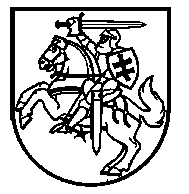 Lietuvos Respublikos VyriausybėnutarimasDĖL LIETUVOS RESPUBLIKOS VYRIAUSYBĖS 1999 M. SAUSIO 22 D. NUTARIMO NR. 78 „DĖL PREKIŲ VEŽIMO, LAIKYMO IR TIKRINIMO KLAIPĖDOS VALSTYBINIO JŪRŲ UOSTO PASIENIO KONTROLĖS PUNKTŲ TERITORIJOJE ESANČIOSE MUITINĖS PRIŽIŪRIMOSE UOSTO KOMPLEKSO ZONOSE TAISYKLIŲ PATVIRTINIMO“ PAKEITIMO 2020 m. liepos 8 d. Nr. 783VilniusLietuvos Respublikos Vyriausybė nutaria:Pakeisti Lietuvos Respublikos Vyriausybės 1999 m. sausio 22 d. nutarimą Nr. 78 „Dėl Prekių vežimo, laikymo ir tikrinimo Klaipėdos valstybinio jūrų uosto pasienio kontrolės punktų teritorijoje esančiose muitinės prižiūrimose uosto komplekso zonose taisyklių patvirtinimo“:1. Pakeisti preambulę ir ją išdėstyti taip: „Vadovaudamasi Lietuvos Respublikos muitinės įstatymo 5 straipsniu, 2013 m. spalio 9 d. Europos Parlamento ir Tarybos reglamentu (ES) Nr. 952/2013, kuriuo nustatomas Sąjungos muitinės kodeksas (nauja redakcija), su visais pakeitimais, 2015 m. liepos 28 d. Komisijos deleguotuoju reglamentu (ES) 2015/2446, kuriuo Europos Parlamento ir Tarybos reglamentas (ES) Nr. 952/2013 papildomas išsamiomis taisyklėmis, kuriomis patikslinamos kai kurios Sąjungos muitinės kodekso nuostatos, su visais pakeitimais, 2015 m. lapkričio 24 d. Komisijos įgyvendinimo reglamentu (ES) 2015/2447, kuriuo nustatomos išsamios tam tikrų Europos Parlamento ir Tarybos reglamento (ES) Nr. 952/2013, kuriuo nustatomas Sąjungos muitinės kodeksas, nuostatų įgyvendinimo taisyklės, su visais pakeitimais ir Konvencijos dėl tarptautinės jūrų laivybos sąlygų lengvinimo, sudarytos 1965 m. balandžio 9 d. Londone (FAL konvencija), 1 straipsniu, Lietuvos Respublikos Vyriausybė n u t a r i a:“.2. Pakeisti nurodytu nutarimu patvirtintas Prekių vežimo, laikymo ir tikrinimo Klaipėdos valstybinio jūrų uosto pasienio kontrolės punktų teritorijoje esančiose muitinės prižiūrimose uosto komplekso zonose taisykles:2.1. Pakeisti 2 punktą ir jį išdėstyti taip:„2. Taisyklėse vartojamos sąvokos apibrėžtos 2013 m. spalio 9 d. Europos Parlamento ir Tarybos reglamento (ES) Nr. 952/2013, kuriuo nustatomas Sąjungos muitinės kodeksas (nauja redakcija), su visais pakeitimais (toliau – Sąjungos muitinės kodeksas) 5 straipsnyje, 2015 m. liepos 28 d. Komisijos deleguotojo reglamento (ES) 2015/2446, kuriuo Europos Parlamento ir Tarybos reglamentas (ES) Nr. 952/2013 papildomas išsamiomis taisyklėmis, kuriomis patikslinamos kai kurios Sąjungos muitinės kodekso nuostatos, su visais pakeitimais (toliau – Deleguotasis reglamentas) 1 straipsnyje, 2008 m. rugsėjo 29 d. Tarybos reglamento (EB) Nr. 1005/2008, nustatančio Bendrijos sistemą, kuria siekiama užkirsti kelią neteisėtai, nedeklaruojamai ir nereglamentuojamai žvejybai, atgrasyti nuo jos ir ją panaikinti, iš dalies keičiančio reglamentus (EEB) Nr. 2847/93, (EB) Nr. 1936/2001 ir (EB) Nr. 601/2004 bei panaikinančio reglamentus (EB) Nr. 1093/94 ir (EB) Nr. 1447/1999, su visais pakeitimais 2 straipsnyje, Tarptautinėse sveikatos priežiūros taisyklėse (2005), priimtose 58-ojoje Pasaulio sveikatos asamblėjoje, vykusioje 2005 m. gegužės 23 d. Ženevoje, ratifikuotose Lietuvos Respublikos įstatymu „Dėl Tarptautinių sveikatos priežiūros taisyklių (2005 m.) ratifikavimo“, Lietuvos Respublikos valstybės sienos ir jos apsaugos įstatyme, Lietuvos Respublikos prekybinės laivybos įstatyme, Lietuvos Respublikos Klaipėdos valstybinio jūrų uosto įstatyme, Lietuvos Respublikos saugios laivybos įstatyme, Lietuvos Respublikos muitinės įstatyme, Lietuvos Respublikos pridėtinės vertės mokesčio įstatyme.“2.2. Pakeisti 11 punkto antrąją pastraipą ir ją išdėstyti taip:„Į Klaipėdos valstybinį jūrų uostą atplaukiančio trečiosios šalies žvejybos laivo ar bet kurio kito laivo, vežančio žuvininkystės produktus, išskyrus konteinerius vežančius laivus, laivo kapitonas arba kitas laivo kapitono ar laivo valdytojo įgaliotas asmuo ne vėliau kaip prieš 3 darbo dienas iki laivo atplaukimo pateikia Žuvininkystės tarnybai prie Lietuvos Respublikos žemės ūkio ministerijos (toliau – Žuvininkystės tarnyba) išankstinį pranešimą, atitinkantį Reglamento (EB) Nr. 1005/2008 6 straipsnyje ir 2009 m. spalio 22 d. Komisijos reglamento (EB) Nr. 1010/2009, kuriuo nustatomos išsamios Tarybos reglamento (EB) Nr. 1005/2008, nustatančio Bendrijos sistemą, kuria siekiama užkirsti kelią neteisėtai, nedeklaruojamai ir nereglamentuojamai žvejybai, atgrasyti nuo jos ir ją panaikinti, įgyvendinimo taisyklės, su visais pakeitimais 2 straipsnyje nurodytus reikalavimus.“2.3. Pakeisti 23 punktą ir jį išdėstyti taip:„23. Jeigu Taisyklių 21 punkte nurodyti laivai jūroje turėjo kontaktų ne vien su Europos Sąjungos žvejybos ir kitokiais laivais, plaukiojančiais Europos Sąjungos valstybių narių išskirtinėse ekonominėse zonose, arba kitų muitinės priežiūros požiūriu reikšmingų įvykių (pavyzdžiui, laivas buvo įplaukęs į trečiosios šalies uostą, išgelbėtas jūroje rastas krovinys), apie tai laivo kapitonas arba kitas laivo kapitono ar laivo valdytojo įgaliotas asmuo, prieš laivui įplaukiant į Klaipėdos valstybinį jūrų uostą, praneša Klaipėdos teritorinei muitinei ir Pagėgių pasienio rinktinei. Tokiais atvejais laivo tikrinimas atliekamas ir dokumentai pateikiami vadovaujantis Valstybės sienos ir jos apsaugos įstatymu ir Pranešimo formalumų, taikomų į Lietuvos Respublikos jūrų uostus atplaukiantiems ir iš jų išplaukiantiems laivams, vykdymo tvarkos aprašu, tvirtinamu susisiekimo ministro.“2.4. Pakeisti 25 punktą ir jį išdėstyti taip:„25. Žuvininkystės produktai, kuriuos Europos Sąjungos žvejybos laivai, plaukiojantys su Europos Sąjungos valstybių narių vėliavomis, sugauna arba išgauna ne Sąjungos muitų teritorijai priklausančiuose vandenyse, o kitų valstybių ar teritorijų vandenyse, taip pat produktai, kuriuos nurodyti laivai perdirba (pagamina) iš minėtų žuvininkystės produktų, įvežami ir išleidžiami į laisvą apyvartą vadovaujantis Deleguotojo reglamento 129–133 straipsnių ir Reglamento (ES) 2015/2447 213–215 straipsnių reikalavimais.“Ministras Pirmininkas	Saulius SkvernelisSusisiekimo ministras 	Jaroslav Narkevič